Конспект мастер – класса по изодеятельности«Сделаем мир ярче…»(использование нетрадиционной техники «рисование солью») в средней группе.Воспитатель Шаулина Анжела Викторовна«Дети должны жить в мире красоты, игры, сказки, музыки, рисунка, фантазии, творчества».Василий Александрович СухомлинскийСовременные условия деятельности ДОУ выдвигают взаимодействие с семьёй на одно из ведущих мест. Общение педагогов и родителей базируется на принципах открытости, взаимопонимания и доверия. Родители являются основными социальными заказчиками ДОУ, поэтому взаимодействие педагогов с ними просто невозможно без учёта интересов и запросов семьи. Эффективно организованное сотрудничество может дать импульс построения взаимодействия с семьёй на качественно новой основе, предполагающей не просто совместное участие в воспитании ребёнка, но и осознание общих целей, доверительное отношение и стремление к взаимопониманию. Педагогической теорией и практикой выработано большое количество разнообразных форм работы с семьёй. С целью знакомства с организацией педагогического процесса, с приемами работы воспитателя, манерой общения с детьми я использую проведение совместных творческих мастер – классов.Для того чтобы дети занимались творческой практикой, необходимо определенное руководство со стороны взрослых. Поэтому важно вовремя раскрыть перед родителями способности каждого ребёнка и дать соответствующие рекомендации, которые помогают им развить творческие способности своих детей. Учитывая вышесказанное, я решила организовать работу по ознакомлению родителей и детей с нетрадиционными изобразительными технологиями, т. к. в каждой технологии есть своя гармония цвета и линии, каждая может служить как способом создания отдельного произведения, так и оригинальной частью шедевра. Такая форма работы позволяет родителям понять необходимость  и важность взаимного сотрудничества в интересах создания единого пространства развития для своего ребенка и сформировать представление родителей о сфере педагогической деятельности.Цель: создание условий для овладения нетрадиционными техниками рисования родителями и детьми с последующим применением в совместной деятельности.Задачи:повышать педагогическую компетентность родителей в художественно-творческом развитии детей;познакомить родителей и детей с нетрадиционной техникой «рисование солью»,способствовать установлению партнёрских отношений между родителями и педагогом.Форма организации: мастер – класс.Участники: родители, воспитатель, дети.Предварительная работа:Анкетирование родителей по результатам проведения предыдущего мастер – класса для выявления новой темы.Консультация для родителей «Значение нетрадиционных техник рисования для всестороннего развития ребёнка».Оформление папки-передвижки на тему: «Использование нетрадиционных техник рисования в работе с детьми дошкольного возраста».Материалы и оборудование: магнитная доска, оклеенные коробочки, листы цветного картона, клей ПВА, соль, акварельные краски, кисти, баночки для воды, карандаши, распечатанные рисунки, поддоны для ссыпания соли.Ход мастер – класса:Воспитатель: Добрый день, уважаемые родители и дети! Мы снова собрались вместе, и я предлагаю вашему вниманию мастер – класс на тему «Сделаем мир ярче». Сегодня я познакомлю вас с одной из нетрадиционных техник рисования – «рисование солью и акварелью», и, конечно, каждый сможет продемонстрировать свои умения. Воспитатель: Добро пожаловать в волшебную школу «Рисовандия»!- Ребята, вы любите рисовать?  (ответы детей).-А вы, уважаемые родители, любите рисовать вместе со своими детьми?Я думаю, многие любят рисовать. Потому, что рисование доступно – поводил кисточкой по листу бумаги, уже рисунок; оно выразительно – можно выразить свои мечты, настроение; оно познавательно –помогает узнать, рассмотреть, понять, показать свои знания; оно продуктивно – рисуешь и обязательно что-то получается.Рисовать можно как угодно и чем угодно! Лёжа на полу, под столом, на столе. На листочке дерева, на газете.  Разнообразие материалов ставит новые задачи и заставляет все время что-нибудь придумывать. А из каракуль и мазни в конце концов вырисовывается узнаваемый объект – Я. Ничем незамутнённая радость удовлетворения от того, что «это сделал Я – всё это моё!».Воспитатель: Скажите мне, пожалуйста, что вам кажется в окружающем вас мире прекрасным и удивительным, красивым и необычным?(Предполагаемые ответы: цветы, деревья, солнце, подарки, природа и т.д.)(Воспитатель предлагает взять ярко оклеенные коробочки, внутри каждой на дне зеркало. Коробки закрыты).Воспитатель: В этих коробочках самое дорогое и прекрасное, что есть в этом мире, то, что украшает его, делает лучше. Как вы думаете, что там? (Ответы).Воспитатель: А теперь откройте и посмотрите внутрь.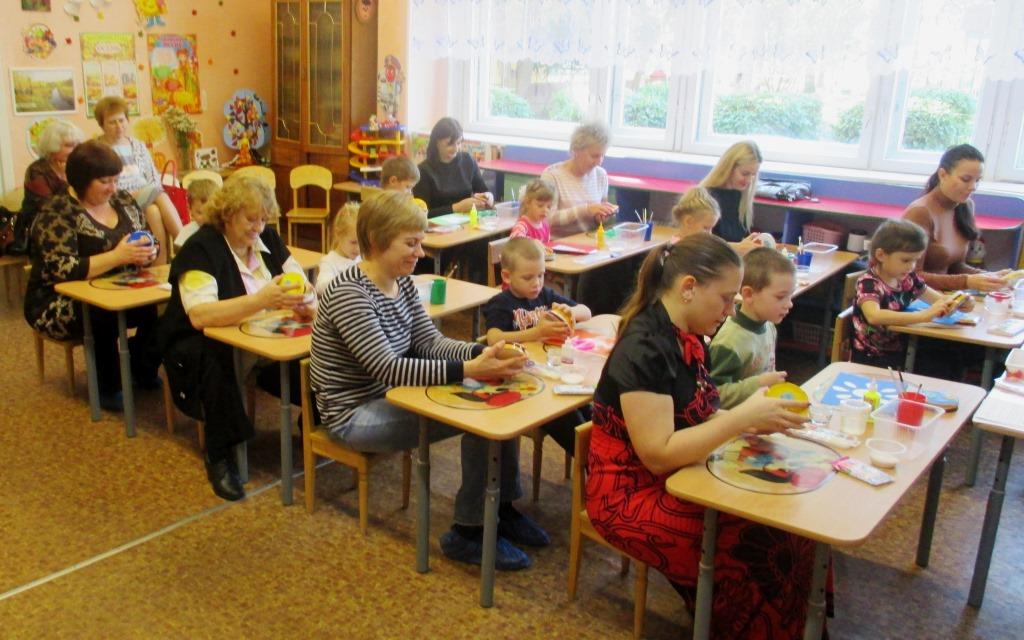 Дети: Это я!Воспитатель: Конечно, это каждый из нас. Каждый человек – самое дорогое на нашей планете. Вы украшаете этот мир собой и своим отношением к нему. А чтобы мир был ещё прекраснее, каким нужно быть?Дети: Трудолюбивым, творческим, добрым и т.д. Воспитатель: Правильно. И сейчас я предлагаю украсить нашу группу, сделать её более яркой, уютной, нарисовав и разместив свои рисунки.Для начала, вспомним, чем можно рисовать.(Проводится игра «Чудесный мешочек».  Воспитатель предлагает достать предмет с вопросом «Чем можно рисовать?» Дети отвечают: «Я рисую … (карандашами, кистью, красками, фломастером, пластилином и т.д.) 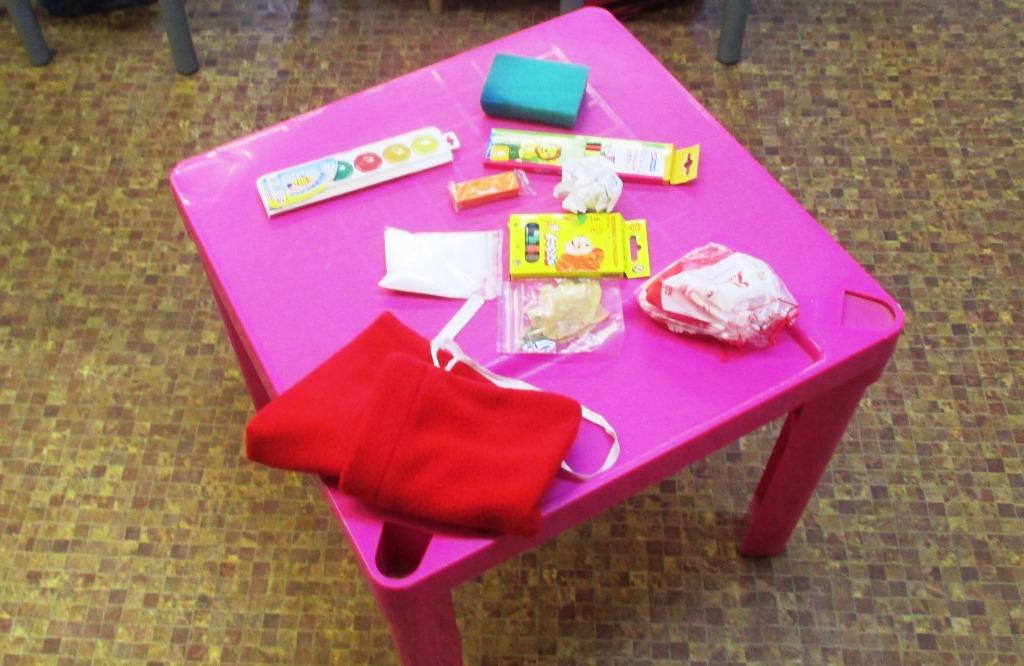 Воспитатель: Разнообразие изобразительных материалов делает изобразительную деятельность более привлекательной, интересной, а по мере овладения разными материалами у детей формируется своя манера изображения. Один из любимых детьми способов нетрадиционного рисования – рисование солью. Он обладает не только интересными декоративными возможностями, но и весьма удобна в обращении.Сегодня я научу вас рисовать нетрадиционным (необычным) способом.Познакомлю с техникой рисования «соль и акварель».Показ: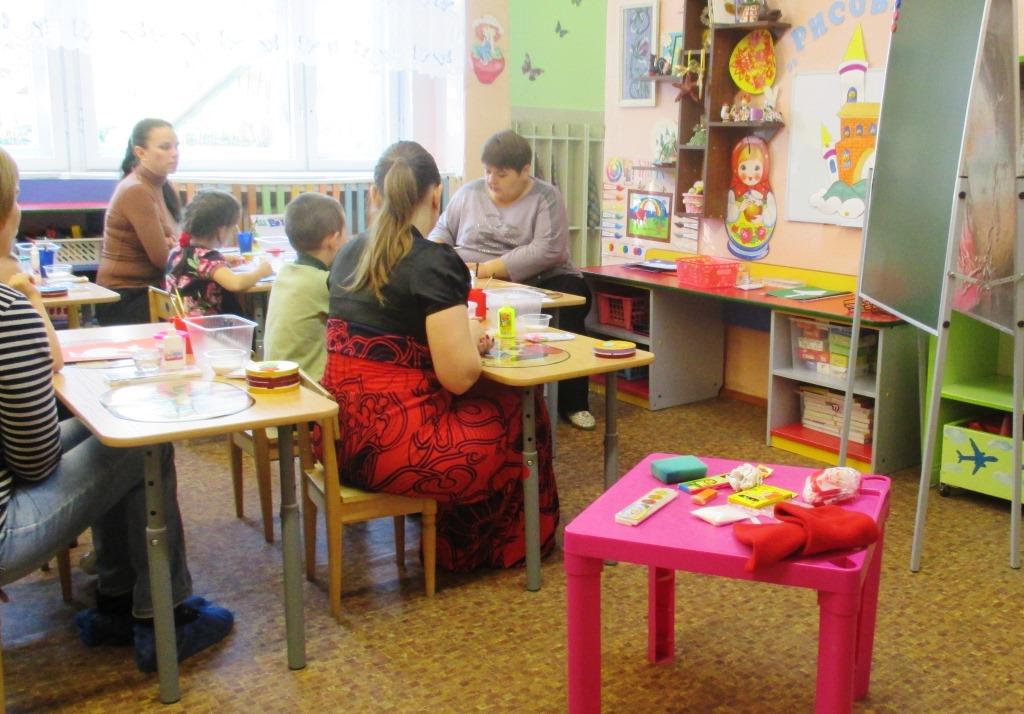 - Нам понадобится основа, на которой будем создавать изображение. Для этого возьмём лист цветного картона. Затем нарисуем силуэт любого предмета или наклеим вырезанное изображение. Берём обычный клей ПВА и аккуратно по контуру или полностью «закрашиваем» им намеченный рисунок. Работать постараемся быстро, чтобы клей не высох. Далее возьмём самую обыкновенную мелкую соль и посыпем ею весь лист. Посыпать нужно так: пальчики держим «щепоткой», высыпаем струйкой, соль нужно брать четырьмя пальцами, а не двумя. После того, как рисунок засыпан, излишки соли можно стряхнуть. А на листе остаются четкие «закрашенные» детали.     Теперь пока соль и клей подсыхают, открываем акварельные краски, подбираем нужный цвет, при необходимости смешиваем и придаём рисунку выразительность с помощью цвета. Стоит только дотронуться кисточкой до рисунка, и акварель ручейками растекается по соли, которая впитывает воду и краску.Воспитатель: Перед вами на столах есть всё необходимое для творчества. Приступаем!?Предлагается физкультминутка «Художница»На бумаге белой – белойСоня нарисует смело – «рисуют» пальчиком в воздухе,И деревья – руки вверх, наклоны влево-вправо,И дома – руки над головой «крыша»,Поле – разводят руками от груди в стороны,Дождик – стучат пальцами по ладошке,Мотылька – взмахи руками и пальцами.(Самостоятельная деятельность под музыку из сказки «Алиса в стране чудес», помощь при необходимости).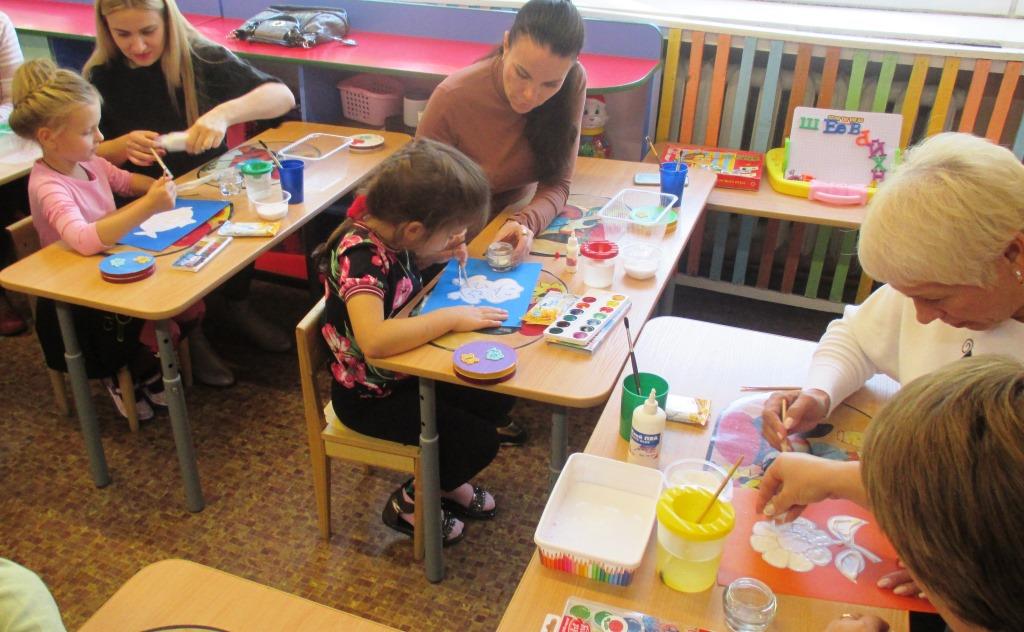 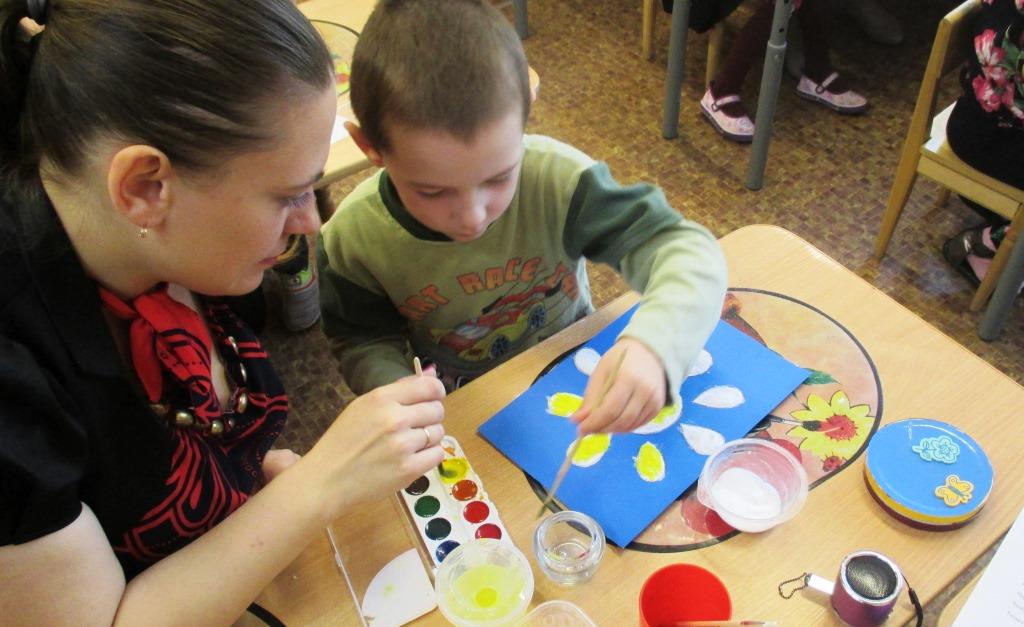 Воспитатель: Какие красивые, оригинальные работы у нас получились. Я думаю, каждая из них может стать украшением нашей группы.	Путешествие в школу «Рисовандию» подходит к концу и нам пора возвращаться.- Сегодня вы были настоящими художниками, просто волшебниками.Могут руки людей сделать чудо любое:И по белому полю можно выткать цветы,И по синему небу вышить солнце златое,Чтобы стало чуть больше на земле красоты.А мы с вами взяли в руки кисти и сольИ немного фантазии и волшебства:Нарисовали такое, что нам и не снилось.Чтобы только сияли улыбками лица,Только чтобы на свете жила красота!      - Большое спасибо всем: и детям, и взрослым. Благодарю вас за плодотворную творческую деятельность. А теперь наши ребята помогут родителям организовать выставку работ.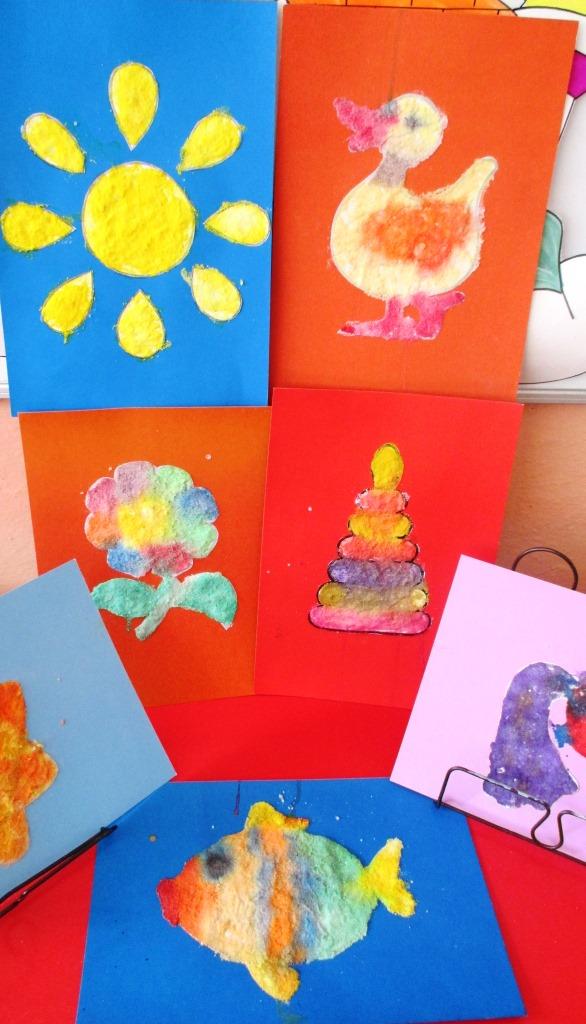 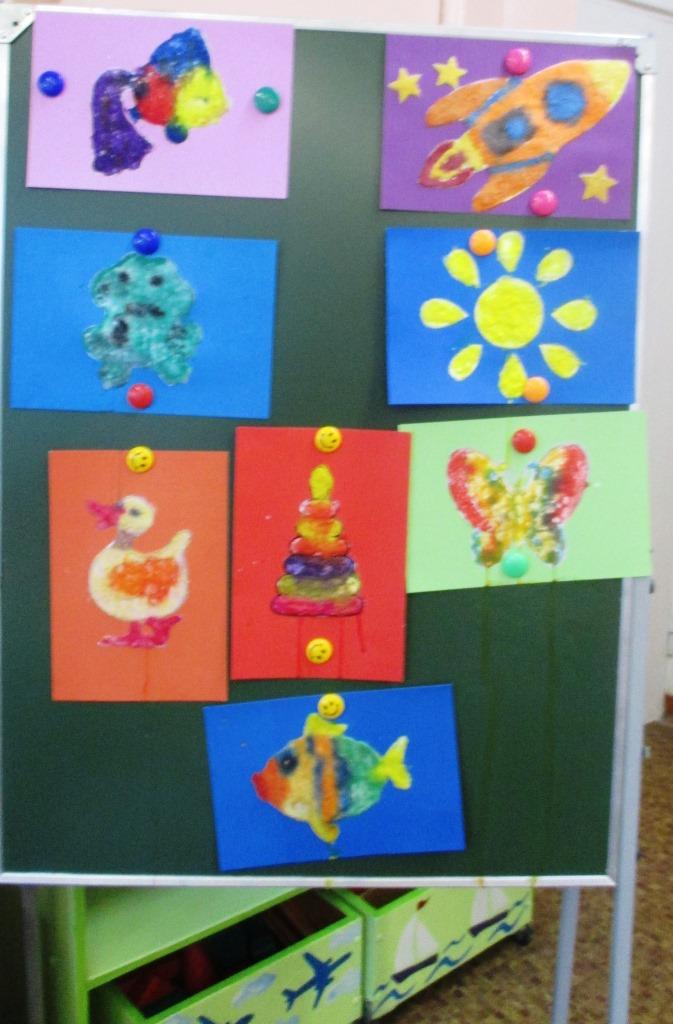 Список литературы:Агавелян М.Г., Данилова Е.Ю., Чечулина О.Г. Взаимодействие педагогов ДОУ с родителями. – М., 2009.Г.Н.Давыдова «Нетрадиционные техники рисования в ДОУ. Часть 1, 2».- М.: «Издательство Скрипторий 2003», 2008г.Цквитария Т.А. нетрадиционные техники рисования. Интегрированные занятия в ДОУ.- М.: ТЦ Сфера, 2011.Акуненок Т.С. Использование в ДОУ приемов нетрадиционного рисования // Дошкольное образование. – 2010. Рисование с детьми дошкольного возраста: нетрадиционные техники, планирование, конспекты занятий / Под ред. Р.Г. Казаковой. – М., 2007.Иванова О.Л., Васильева И.И., Как понять детский рисунок и развить творческие способности ребенка.- СПб.: Речь; М.: Сфера, 2011.А.В. Никитина «Нетрадиционные техники рисования в детском саду» Изд. «Каро», 2016 г.